Óravázlat 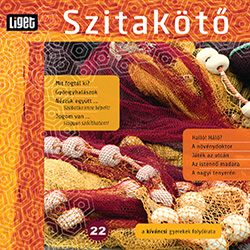 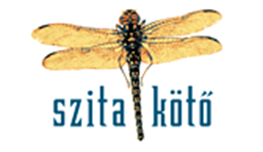 Fejlesztési cél :Természettudományos kompetencia fejlesztése: Ok-okozati összefüggések felismerése, idegen kifejezések magyarázata: lexikon használat gyakorlása, megfigyelés, érdeklődés felkeltése, figyelem fejlesztéseSzociális kompetenciák fejlesztése:feladat- és szabálytudat erősítése, érdeklődésből fakadó tevékenység iránti igény fejlesztése, önismeret fejlesztése.           Szövegértés és szövegalkotás fejlesztése: szövegértelmezés,Képzelőerő, fantázia, kreativitás  fejlesztése: „tó készítése”Korosztály: 3.b osztályÉrtékelés:    A program után produktumok esztétikai szempont szerinti értékeléseFelhasznált segédanyag:  A Szitakötő című kiadvány aktuális és előző számai
                                         A kíváncsi keszeg- Szabó Gizella óravázlata
                                         A tanítás időpontja: 2013. 05. 11. Osztály: 3. b osztályCélok: a Tamási Vadasparkban tett kirándulás, vízzel kapcsolatos ismeretek bővítése.Feladatok: nem csak visszaidézzük a kirándulást, hanem az osztály megjeleníti egyéni, szerzett ismereteit, élményeit
Fejlesztendő kompetenciák: környezeti, megfigyelőképesség, kreativitás és a logikus gondolkodás fejlesztése.Előzetes ismeretek – kapcsolódások: előzetes ismeretek a környezetről, a tóról, természetismeret órán tanultak.Módszerek: közlés, megbeszélés, beszélgetés, megfigyelés, emlékezés, leírás, szövegelemzés.Időtartam: 2 x 45 percÓra: Rajz, magyar irodalom –komplex Tevékenységek /gyakorlatok /feladatokMódszerEszközigényIdőterv (perc)Szervezési kérdésFeladatokEllenőrzésÉrtékelésElőkészítés/ráhangolás/Feladat kiválasztásaBeszélgetőkörSzitakötő újságbiológia terem-akvárium megtekintése10percÚjság áttekintése:-       Cikkek áttanulmányozása az órák közti szünetek felhasználásával, ill. napköziben-       szükséges eszközök összegyűjtéseEgyéni tanáriCikk elolvasásafrontálisSzitakötő folyóirat8 percMegfigyelési szempontok kiadása csoportonként:-       vers felolvasása –tanulók által-       A kíváncsi keszeg-segédanyag: Szabó Gizella óravázlata


-      Csali Csabi csodája-Bene Zoltán | Maros KrisztinaFolyamatos tanári és társas, formatív értékelésElkészítésEgyéni/ csoportmunkainteraktív táblafehér és színes papírragasztó, olló, sablon, színes ceruza, filctollSzitakötő folyóirat20 -25 perc-       munkafolyamat rögzítése-       önálló munkavégzés-       eszközök biztonságos    használatának megbeszéléseFolyamatos tanári és társas, formatív értékelésOsztály díszítése,értékelésFrontális/ beszélgető körElkészült tavak
bemutatása3 perc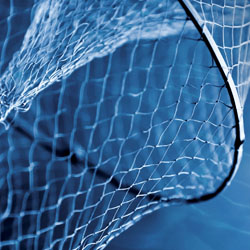 Folyamatos tanári és társas, formatív értékelésTevékenység/időTanulói tevékenységSzükséges eszközökProduktumLehetséges változatokA ráhangolódás szakaszaA programot megelőző tanítási napon, délutánbeszélgetés Tamási Vadasparkban tett kirándulásról, az ott meglátogatott tóról. Kinek milyen ismeretei, élményei vannak a témáról. Járt-e már valaki az más vizes élőhelyen?Beszélgető kör:előzetes ismeretek felidézése, emlékezet, élmények felelevenítése.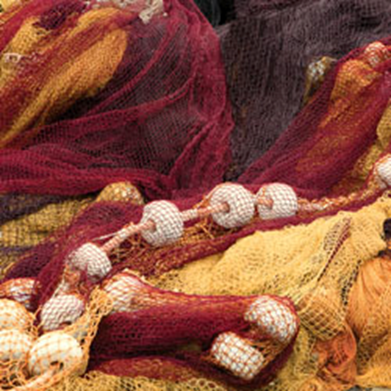 A beszélgetés beszélgető kör keretein belül.
Képzeletben utazz vissza időben és térben!A jelentésteremtés szakaszaUtazás gondolatban a kirándulás helyszínére45 percVizes-foglalkozás:Különböző kísérleteket végeznek a gyerekek a víz tulajdonságaival kapcsolatban, és erről beszélgetnekTovábbá beszélgetnek még a víz fontosságáról, a vízszennyezésről, következményeiről is.Eszközök előkészítéseKísérletek elvégzése, irányított beszélgetés, következtetések levonása, összegzés.EZÜST TÓ, ARANY TÓVan-e otthon aranytavad?Aranytóban aranyhalad?Aranylazac, aranyponty,arany fején aranykonty?Tavad partján van-e stéged?Látni-e ott este téged?Aranyhídon lebegsz-e,ha jön a naplemente?A kísérletekhez szükséges eszközök. Műanyag pohár, tál, kiskanál, bors, gemkapocs, olaj.ÉLET A TAVON!
   választott 
technikával, eszközökkel


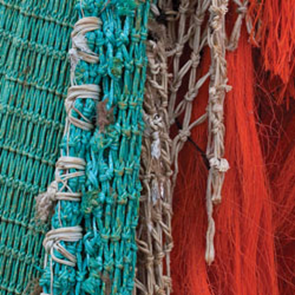 A „Varázsdoboz”
    bármely darabjaA foglalkozás után kisfilmet nézünk meg az árvizekről, vizezünk, térképen keressük meg a lakóhelyünket. Helikopterre szállunk virtuálisan.60 percFigyelem. Tevékeny részvétel.A híradások árvizeinkről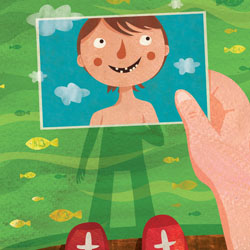 Híradók felvételei internet segítségévelA reflektálás szakaszaÖsszefoglaljuk beszélgető kör keretén belül az új ismereteket, élményeket illetve, hogy ki hogyan érezte magát, mi az, ami a leginkább tetszett neki.Megbeszélés, értékelés, rendszerezés. Vélemény-nyilvánítás.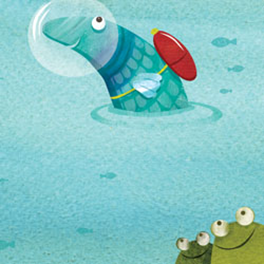 Inkább csak kötetlen beszélgetésre van lehetőség, ha van rá mód, akkor a következő szabadidős foglalkozáson még foglalkozunk a témával.